P. P. N. (P G) COLLEGE               96/12 MAHATMA GANDHI MARG, KANPUR-208001Ph-0512-2361924, website: http://ppncollege.orgTender Document for Printing of College Magazine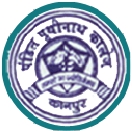 P.P.N. P.G. College, Kanpur invites sealed bids from bidders for Printing of college magazine for the session 2018-19. Interested bidders may obtain further information from the office of Principal, PPN (PG) College, Kanpur. Bids are invited for the work mentioned hereunder:* Any future Corrigenda/Information shall be posted only on our website http://ppncollege.orgPrincipalPPN (PG) CollegeKanpurAnnexure 1Format for submitting Commercial/ Financial BidPrinting of College Magazine or Session 2018-19 of P.P.N. College, KanpurTotal Bid price in words Rs.___________________________________________________.Other taxes Rs. _______________________________________________.(In case of discrepancy in the quoted amount in letters and words the quoted amount in words will prevail. PPN College reserves the rights of negotiation with the lowest bidder)Signature of the Tenderer With Seal & DateSr. No.ItemDescription1.Scope of WorkPrinting of College Magazine for session 2018-19 of PPN College, details are Annexure 12.Tender Document available15/09/2018 3.Last date of submission of Tender Documents28/09/2018, 3.00pm Extended to 22-10-184.Date of opening of Bid05/10/2018, 02.30pm Extended to 23-10-185.Place of opening TenderDepartment of Physics, PPN (PG) College, Kanpur6.Address for communicationPrincipal, PPN (PG) College, KanpurSr. No.ParticularQuantityUnitRateTotal1.Printing College Magazine on the following specification:Size: 246mm X 183mmText: 180 pages;B/W, paper 80gsm  maplithoCol. Pages: 28, 130 gsm Art paperCover: 4 Pages, m/Colour, 300 gsm Art cardMatt laminationQuantity: 3000 MaganizineDelivery Date: 30/11/20183000No.Grand total Printing Rs.Grand total Printing Rs.Grand total Printing Rs.Grand total Printing Rs.